LundiMardiMercrediJeudiVendrediApprendre- écoute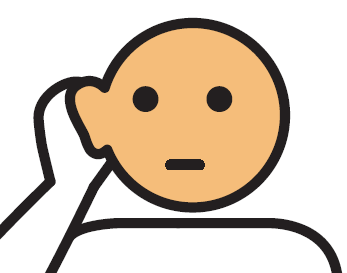 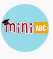 Mini Printemps- 6Apprendre-lecture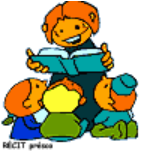 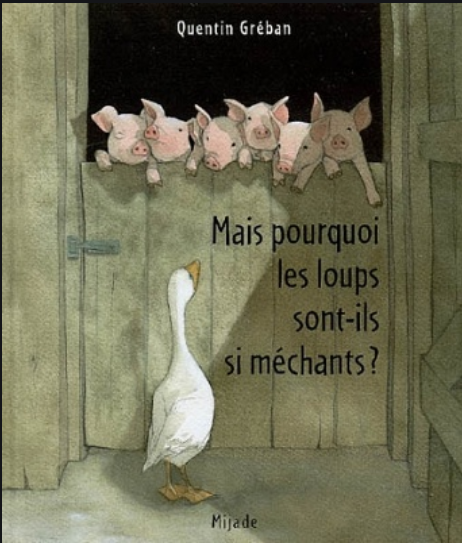 Apprendre en ligne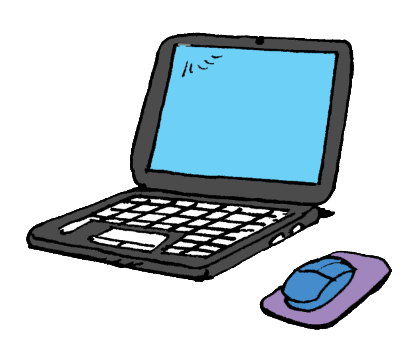 Coucou Télé-Québec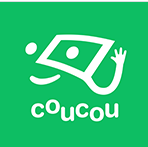 Joue avec AlakazouRegarder la télévision en français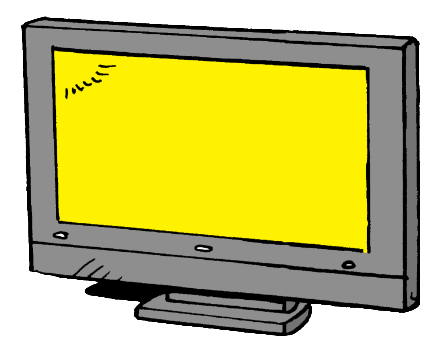 Radio-CanadaTélé-QuébecApprendre-lecture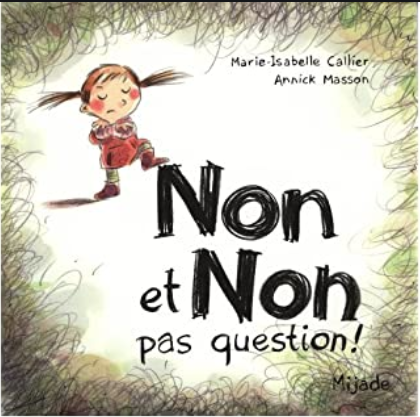 Regarder la télévision en françaisRadio-CanadaTélé-QuébecChanter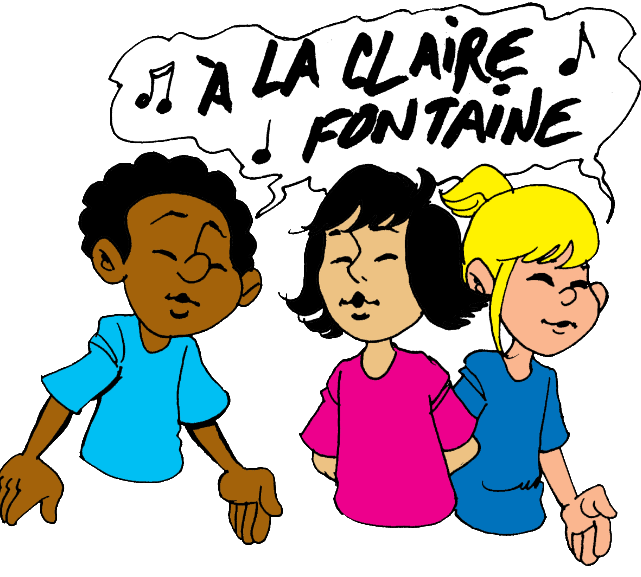 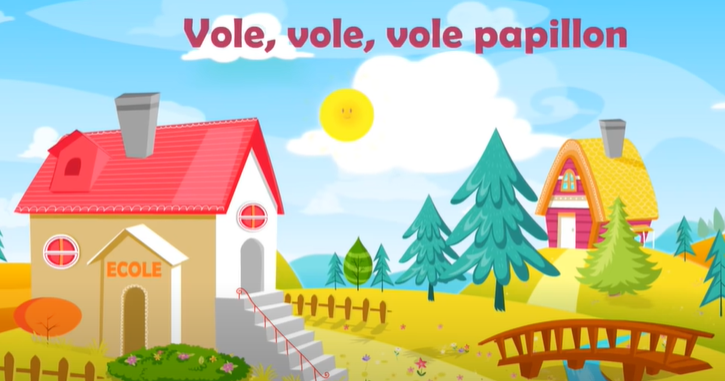 Vole, vole, vole, papillon!Regarder la télévision en françaisRadio-CanadaTélé-QuébecChanter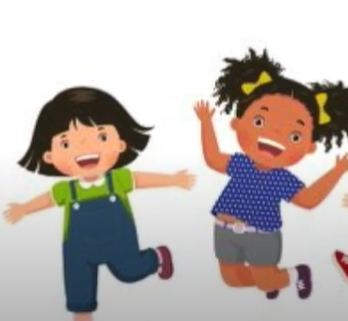 C’est l’printemps qui revient Regarder la télévision en françaisRadio-CanadaTélé-QuébecApprendre-lecture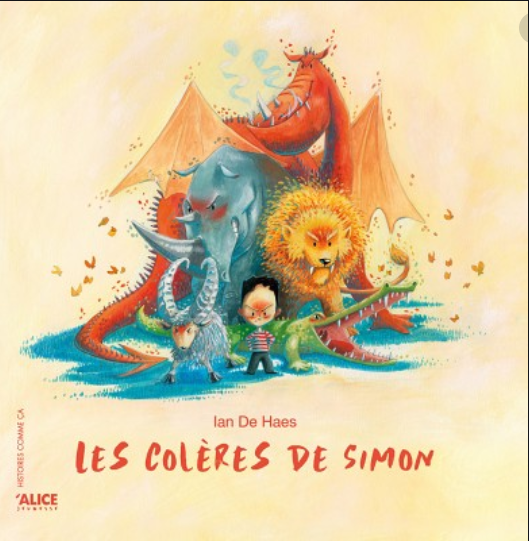 Bouger 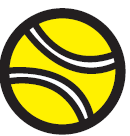 Pause WIXX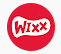 Apprendre-lecture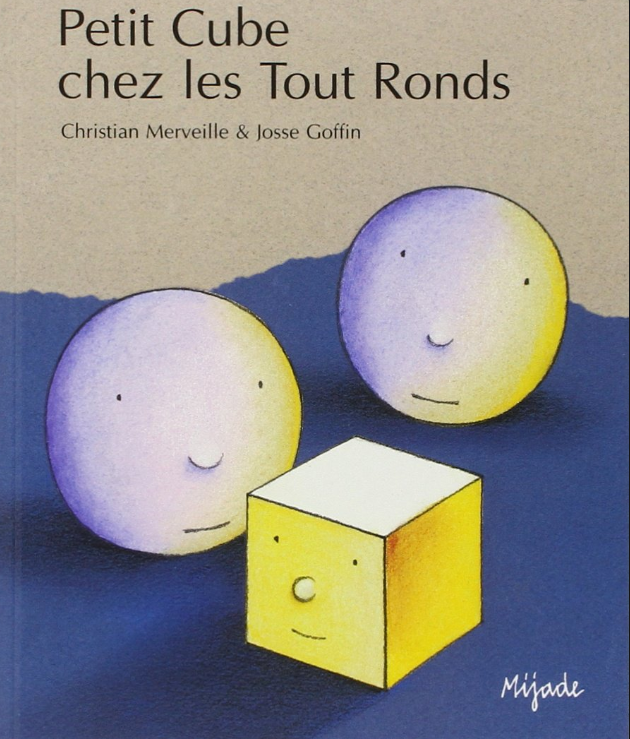 BougerBouge au cube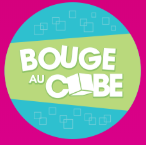 Apprendre- écoute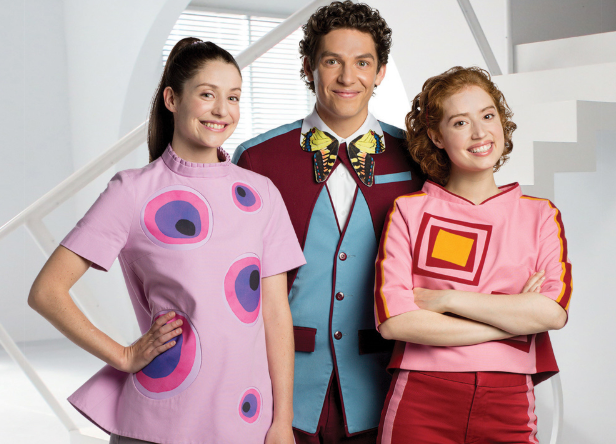 Passe-Partout- le temps des sucresBougerBouge au cubeApprendre en ligne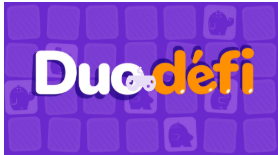 Duo défiBougerPause WIXXApprendre-lecture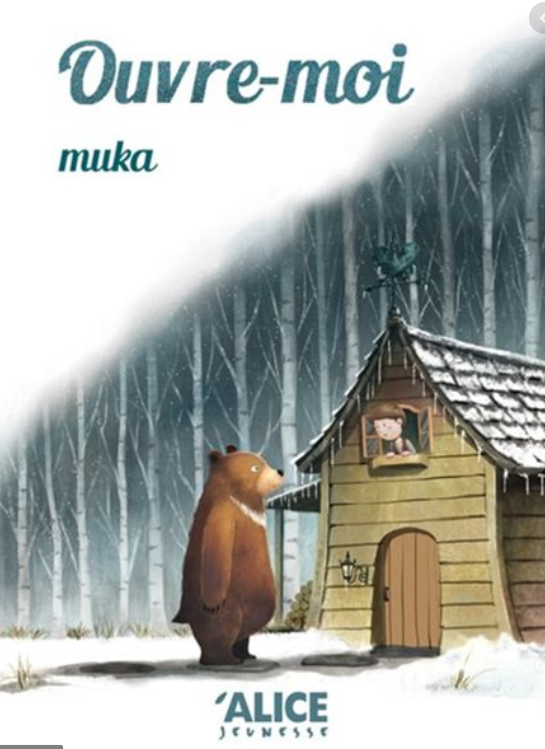 Apprendre en ligneBoowa et Kwala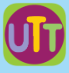 Chanter Le plus bel arc-en-cielRegarder la télévision en françaisRadio-CanadaTélé-QuébecApprendre- écouteMini Printemps- 7Apprendre en ligneBoowa et KwalaBougerPause WIXXRelaxer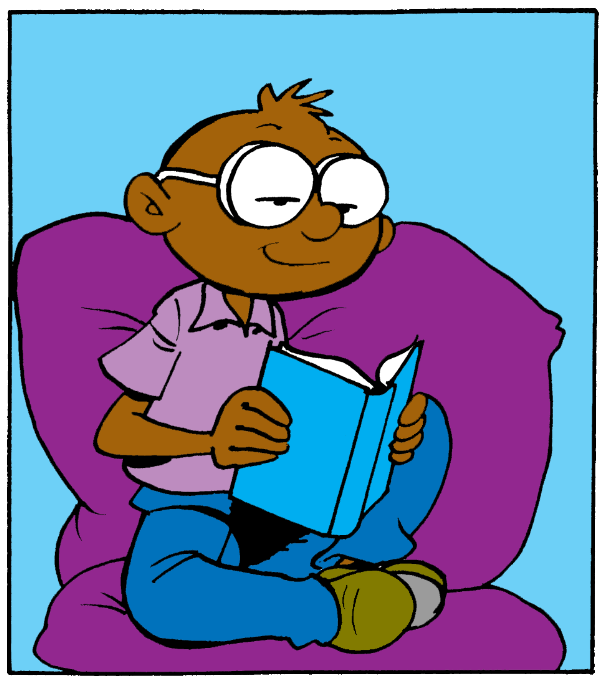 Yoga pour enfantsRelaxer RelaxerRelaxerMéditation pour enfantsRelaxer